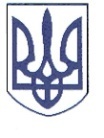 РЕШЕТИЛІВСЬКА МІСЬКА РАДАПОЛТАВСЬКОЇ ОБЛАСТІРОЗПОРЯДЖЕННЯ	18 січня 2023 року                                                                                                   № 8 Про виплату грошової допомогина поховання Кучера О.О.,Остапенка С.Г.	Відповідно до ст. 34 Закону України ,,Про місцеве самоврядування в Україні”, рішення Решетилівської міської ради сьомого скликання від 09.11.2018 року ,,Про затвердження Комплексної програми соціального захисту населення Решетилівської міської ради  на 2019-2023 роки” (11 позачергова сесія) (зі змінами), Порядку надання матеріальної допомоги сім’ям загиблих військовослужбовців, які загинули у зв’язку з військовою агресією Російської Федерації проти України затвердженого рішенням Решетилівської міської ради восьмого скликання від 12.04.2022 року №1018 -20-VIIІ (20 позачергова сесія), розглянувши заяву та подані документи Кучер В.М., Остапенко Є.В.ЗОБОВ’ЯЗУЮ:Відділу бухгалтерського обліку, звітності та адміністративно-господарського забезпечення (Момот С.Г.) виплатити грошову допомогу в розмірі 20 000,00 (двадцять тисяч) грн:Кучер Вікторії Миколаївні, яка зареєстрована та проживає за адресою: *** на поховання чоловіка Кучера Олега Олексійовича;Остапенко Євгенії Володимирівні, яка зареєстрована та проживає за адресою: ***на поховання чоловіка Остапенка Сергія Григоровича.2. Контроль за виконанням розпорядження залишаю за собою.Міський голова	О.А. Дядюнова